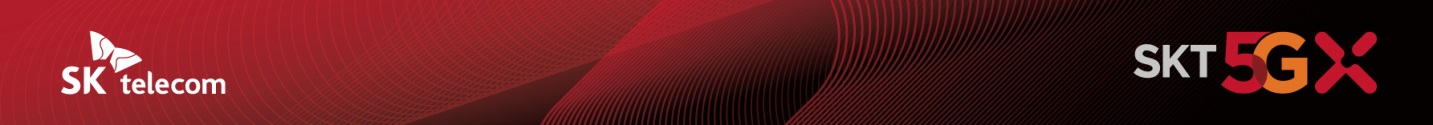 3500만이 이용하는 국민 인증 PASS앱,
‘인증 지갑’ 중심으로 개편- 다양한 인증 서비스를 한 번에 이용 가능한 ‘인증 지갑’ 서비스 탑재- PASS 브랜드 로고와 UI/UX 통합… 통신사 무관한 이용 경험 제공 - PASS 본인확인 표준창 개편해 입력 단계 절반 이하로 간소화[2021. 9. 15]“3500만 가입자를 보유한 국민 인증 앱 ‘패스(PASS)’가 만능툴 ‘인증 지갑’을 장착했다.“통신 3사는 ‘본인확인’ · ‘PASS 인증서’ · ‘모바일운전면허’ · ‘QR출입증’ 등 다양한 인증 서비스를 한번에 이용할 수 있는 ‘인증 지갑’ 서비스를 출시한다고 15일 밝혔다.이번 출시로 이용자는 인증 지갑을 통해 인증 서비스를 이용 시 필요한 인증 수단을 일일이 찾을 필요 없이 쉽고 간편하게 이용할 수 있게 됐다. 기존에는 각 인증 서비스가 별도의 메뉴로 구성됐지만, 이를 하나의 메뉴로 변경해 직관적인 이용이 가능토록 했다. 통신3사는 인증 지갑에 ▲2만여 개 온라인 사이트에서 이용 가능한 ‘PASS 본인확인’ ▲금융기관 및 공공기관에서 이용 가능한 PASS 인증서 ▲운전자격, 신원인증이 가능해 공항, 무인 자판기 등에서 실물 면허증을 대체할 수 있는 모바일운전면허 ▲매월 재인증해야 하는 번거로움이 없는 QR출입증 등을 함께 담았다.PASS 브랜드 로고와 UI/UX 통합… 통신사 무관한 이용 경험 제공통신3사는 동일한 이용 경험을 제공하기 위해 각 사업자 별로 일부 상이했던 PASS 앱의 로고와 UI/UX를 통합했다. 3사는 새로운 브랜드의 로고와 UI/UX를 PASS앱 뿐만 아니라 PASS 본인확인 표준창에도 9월 말까지 순차적으로 적용할 계획이다. 향후 통신3사는 인증 서비스간 결합을 통해 한 번의 인증으로 다양한 인증을 동시에 처리할 수 있는 통합인증 서비스로 발전, 고객의 비대면 금융거래 경험을 획기적으로 향상시킬 예정이다.또한 인증 지갑에 전자문서, 자격증, 모바일운전면허와 항공티켓 등이 결합된 스마트티켓과 같은 서비스를 추가하는 등 고객 편의를 지속 개선할 방침이다.PASS 본인확인 표준창 개편해 입력 단계 절반 이하로 간소화통신3사는 온라인 사이트에서 본인 인증을 위해 호출하는 서비스인 PASS 본인확인의 표준창을 간소화해 고객 편의성도 강화했다. 이번 조치로 이용자의 본인 확인을 위해 필요한 입력 정보가 간소화되고, 입력 단계는 절반 이하로 줄어들게 된다. 또한 PASS앱에서 PIN 또는 생체인증을 하면 이용자가 확인 버튼을 직접 클릭할 필요없이 자동으로 인증이 완료되도록 해 더욱 신속한 인증이 가능해졌다.
한편, 통신 3사는 이번 개편을 기념해 다양한 경품 이벤트를 진행한다. 자세한 이벤트 내용은 각 사 패스 앱에서 확인할 수 있다.통신 3사는 “고객의 이용 편의를 위해 패스 앱을 지갑 형태로 구성하고 표준창을 개편했다” 며, “앞으로도 패스의 편의성과 확장성을 기반으로 사용처를 늘리고 이용 경험을 개선해 더욱 편리하고 안전한 인증 서비스를 제공할 예정”이라고 밝혔다.▶ 문의 : SK텔레콤 PR실 기업PR팀 최창환 매니저 (010-8618-0927)<끝>온라인 기준 15일 09시부터 사용 가능합니다.※ 본 자료는 통신3사가 공동 배포합니다.※ 사진설명통신3사는 ‘인증 지갑’을 중심으로 PASS앱을 전면 개편한다고 15일 밝혔다.